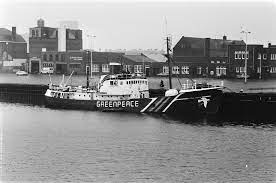 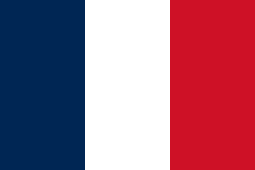  Où: Nouvelle-Zélande Quand: 1979Quoi: explosion du bateauConséquence: mort de Fernando PereiraPour quoi est-il mort? noyerPays: France Ils voulaient tester des armes nucléaires et Greenpeace voulait s'y interposer PM 1: François MitterrandPM 2: Charles Hernu Enquête: démission de Charles Hernu Les services secrets voulaient saborder le navire